О внесении изменений в решение Собрания депутатов Янтиковского района от 15.12.2020 № 3/1 «О бюджете Янтиковского района на 2021 год и на плановый период 2022 и 2023 годов» Собрание депутатов Янтиковского района  р е ш и л о:1. Внести в решение Собрания депутатов Янтиковского района от  15.12.2020 года № 3/1 «О бюджете Янтиковского района на 2021 год и плановый период 2022 и 2023 годов» следующие изменения:а) пункт 1 статьи 1 изложить в следующей редакции:  «1. Утвердить основные характеристики бюджета Янтиковского района на 2021 год: прогнозируемый общий объем доходов бюджета Янтиковского района в сумме 423870155,41 рублей, в том числе объем безвозмездных поступлений в сумме 366220369,87 рублей, из них объем межбюджетных трансфертов, получаемых из республиканского бюджета Чувашской Республики  в сумме 372641388,52 рублей; общий объем расходов бюджета Янтиковского района в сумме 438267457,06 рублей;предельный объем муниципального долга Янтиковского района  
в сумме 0 рублей; верхний предел муниципального долга Янтиковского района на 1 января 2022 года в сумме 0 рублей, в том числе верхний предел долга по муниципальным гарантиям Янтиковского района в сумме 0 рублей;предельный объем расходов на обслуживание муниципального долга Янтиковского района в сумме 0 рублей;прогнозируемый дефицит бюджета Янтиковского района в сумме 14397301,65 рублей.2. Утвердить основные характеристики бюджета Янтиковского района на 2022 год: прогнозируемый общий объем доходов бюджета Янтиковского района в сумме 302966000 рублей, в том числе объем безвозмездных поступлений в сумме 249251300 рублей, из них объем межбюджетных трансфертов, получаемых из республиканского бюджета Чувашской Республики  в сумме 243386500 рублей; общий объем расходов бюджета Янтиковского района в сумме 302966000 рублей, в том числе условно утвержденные расходы в сумме 2000000 рублей;предельный объем муниципального долга Янтиковского района  
в сумме 0 рублей; верхний предел муниципального долга Янтиковского района на 1 января 2023 года в сумме 0 рублей, в том числе верхний предел долга по муниципальным гарантиям Янтиковского района в сумме 0 рублей;предельный объем расходов на обслуживание муниципального долга Янтиковского района в сумме 0 рублей;прогнозируемый дефицит бюджета Янтиковского района в сумме 0,0 рублей3. Утвердить основные характеристики бюджета Янтиковского района на 2023 год: прогнозируемый общий объем доходов бюджета Янтиковского района в сумме 396812800 рублей, в том числе объем безвозмездных поступлений в сумме 341165500 рублей, из них объем межбюджетных трансфертов, получаемых из республиканского бюджета Чувашской Республики  в сумме  335300700 рублей; общий объем расходов бюджета Янтиковского района в сумме 396812800 рублей, в том числе условно утвержденные расходы в сумме 3900000 рублей;предельный объем муниципального долга Янтиковского района  
в сумме 0 рублей; верхний предел муниципального долга Янтиковского района на 1 января 2024 года в сумме 0 рублей, в том числе верхний предел долга по муниципальным гарантиям Янтиковского района в сумме 0 рублей;предельный объем расходов на обслуживание муниципального долга Янтиковского района в сумме 0 рублей;прогнозируемый дефицит бюджета Янтиковского района в сумме 0 рублей.;б)  пункт 1 статьи 7 изложить в следующей редакции:«1. Утвердить общий объем межбюджетных трансфертов, предоставляемых из бюджета Янтиковского района местным бюджетам сельских поселений Янтиковского района, на 2021 год в сумме 59405007,79 рублей, в том числе  дотации – 30421100 рублей, субсидии – 27846707,79 рублей, субвенции – 1137200 рублей, на 2022 год в сумме  35517900 рублей, в том числе  дотации –21211100 рублей, субсидии – 13144800 рублей, субвенции – 1162000 рублей, на 2023 год в сумме 34615600 рублей, в том числе  дотации – 20257200 рублей, субсидии – 13144800 рублей, субвенции – 1213600 рублей.»; в)  приложение №14:в таблицу 2 «Распределение дотаций на поддержку мер по обеспечению сбалансированности бюджетов поселений на 2021 год»  внести следующие изменения:рублейв таблицу 6 «Распределение субсидий бюджетам поселений на благоустройство дворовых и общественных территорий муниципальных образований Чувашской Республики в рамках поддержки государственных программ субъектов Российской Федерации и муниципальных программ формирования современной городской среды на 2021 год» внести следующие изменения:рублейв таблицу 7 «Распределение субсидий республиканского бюджета бюджетам сельских поселений на укрепление материально-технической базы муниципальных музеев (в части проведения ремонта зданий муниципальных музеев)  на 2021 год» внести следующие изменения:рублейв таблицу 8 «Распределение субвенций бюджетам  поселений, органы местного самоуправления которых осуществляют полномочия по первичному воинскому учету граждан на 2021 год» внести следующие изменения:рублейдополнить таблицами 13-17 следующего содержания:«Таблица 13Распределение субсидий республиканского бюджета Чувашской Республики бюджетам сельских поселений на реализацию комплекса мероприятий по борьбе с распространением борщевика Сосновского на территории Чувашской Республики на 2021 годрублейТаблица 14Распределение субсидий республиканского бюджета Чувашской Республики бюджетам сельских поселений на реализацию мероприятий по благоустройству дворовых территорий на 2021 год (рублей)Таблица 15Распределение субсидий республиканского бюджета Чувашской Республики бюджетам сельских поселений на капитальный ремонт источников водоснабжения (водонапорных башен и водозаборных скважин) на 2021 год (рублей)Таблица 16Распределение  субвенций республиканского бюджета Чувашской Республики бюджетам сельских поселений для осуществления государственных полномочий Чувашской Республики по организации на территории поселений и городских округов мероприятий при осуществлении деятельности по обращению с животными без владельцев, а также по расчету и предоставлению субвенций бюджетам поселений на осуществление указанных государственных полномочий на 2021 годТаблица 17Распределение иных межбюджетных трансфертов бюджетам поселений на осуществление полномочий в области обращения с твердыми коммунальными отходами на территории Янтиковского района Чувашской Республики на 2021 год(рублей)    г) приложение №15 дополнить таблицей 8 следующего содержания:«Таблица 8Распределение  субвенций республиканского бюджета Чувашской Республики бюджетам сельских поселений для осуществления государственных полномочий Чувашской Республики по организации на территории поселений и городских округов мероприятий при осуществлении деятельности по обращению с животными без владельцев, а также по расчету и предоставлению субвенций бюджетам поселений на осуществление указанных государственных полномочий на 2022 годд) приложение №16 дополнить таблицей 8 следующего содержания:«Таблица 8Распределение  субвенций республиканского бюджета Чувашской Республики бюджетам сельских поселений для осуществления государственных полномочий Чувашской Республики по организации на территории поселений и городских округов мероприятий при осуществлении деятельности по обращению с животными без владельцев, а также по расчету и предоставлению субвенций бюджетам поселений на осуществление указанных государственных полномочий на 2023 годе) внести изменения в приложения 4-11 согласно приложениям 1-8  настоящего решения, приложения 12, 17 изложить в редакции согласно приложениям 9,10 к настоящему решению. 2. Настоящее решение вступает в силу со дня официального опубликования.Глава Янтиковского района                                                                         А.В. ШакинЧĂВАШ  РЕСПУБЛИКИТĂВАЙ  РАЙОНĚ 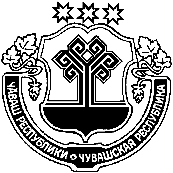 ЧУВАШСКАЯ  РЕСПУБЛИКА ЯНТИКОВСКИЙ  РАЙОН ДЕПУТАТСЕН ПУХĂВĚ ЙЫШĂНУ06.04.2021 № 5/1Тǎвай ялěСОБРАНИЕ ДЕПУТАТОВ ЯНТИКОВСКОГО РАЙОНА  РЕШЕНИЕ06.04.2021 № 5/1село Янтиково№Наименование сельского поселенияСумма1Алдиаровское 400000,002Индырчское 150000,003Можарское 50000,004Новобуяновское 5Турмышское50000,006Тюмеревское 50000,007Шимкусское 400000,008Яншихово- Норвашское50000,00ВСЕГО1150000,00№ п/пНаименование поселенияВсегоВ том числе за счет средств:В том числе за счет средств:В том числе за счет средств:№ п/пНаименование поселенияВсегофедерального бюджетареспубликанского бюджета Чувашской Республикибюджета Янтиковского района 1Яншихово-Норвашское178907,66177119,761252,36535,54Итого178907,66177119,761252,36535,54№Наименования поселенияСумма1Янтиковское-654200,002Яншихово-Норвашское654200,00Итого№Наименование сельских поселенийСумма1Алдиаровское 300,002Индырчское 300,003Можарское 300,004Новобуяновское 300,005Турмышское 300,006Тюмеревское 300,007Чутеевское 300,008Шимкусское 300,009Янтиковское600,0010Яншихово-Норвашское300,00ВСЕГО3300,00№Наименование сельских поселенийСумма1Алдиаровское 2Индырчское 24500,003Можарское 29400,004Новобуяновское 5Турмышское 198200,006Тюмеревское 115800,007Чутеевское 24500,008Шимкусское 12300,009Янтиковское49000,0010Яншихово- НорвашскоеВСЕГО453700,00№Наименование сельского поселенияСумма1Янтиковское8347000ВСЕГО8347000№Наименование сельских поселенийСумма1Алдиаровское 3356360,002Шимкусское 3112680,003Яншихово- Норвашское1481120,00ВСЕГО7950160,00№Наименование сельского поселенияСумма1Янтиковское207200,00ВСЕГО207200,00»;№Наименование сельских поселенийСумма1Алдиаровское 128002Индырчское 138003Можарское 128004Новобуяновское 92005Турмышское 107006Тюмеревское 179007Чутеевское 92008Шимкусское 153009Янтиковское3830010Яншихово- Норвашское10000ВСЕГО150000№Наименование сельского поселенияСумма1Янтиковское207200,00ВСЕГО207200,00»;№Наименование сельского поселенияСумма1Янтиковское207200,00ВСЕГО207200,00»;